Warszawa, 6 października 2022 r.12-16 października 2022 – TISZ Festiwal Żydowskiego Jedzenia: WĘDRÓWKAPiąta edycja TISZ* Festiwalu Żydowskiego Jedzenia organizowanego przez Muzeum Historii Żydów Polskich POLIN odbędzie się w dniach 12-16 października 2022 roku pod hasłem WĘDRÓWKA. Podążymy śladami migracji i przeprowadzek, prześledzimy szlaki, którymi wędrują ludzie, a wraz z nimi jedzenie i przepisy kulinarne. Tegoroczny program składa się z wydarzeń zarówno stacjonarnych, jak i online, z myślą o odbiorcach z różnych miejsc Polski i świata. Tradycyjnie TISZ Festiwal odbywa się w trakcie radosnego żydowskiego święta Sukkot. TISZ* (jid. stół) – w tradycji żydowskiej oznacza radosny czas spędzany na jedzeniu, piciu, śpiewaniu i rozmowach przy wspólnym stole. TISZ Festiwal jest laureatem tegorocznej Nagrody Dziedzictwa Europejskiego Europa Nostra 2022 – prestiżowej nagrody ustanowionej przez Komisję Europejską w 2002 roku. W tegorocznej edycji festiwalu wezmą udział eksperci kuchni żydowskiej, zarówno teoretycy, jak i praktycy, z Polski i zagranicy. Porozmawiamy o jedzeniu, jako środku wyrazu tego, kim jesteśmy, co jest dla nas ważne i co przypominają nam potrawy, które zapamiętujemy. Festiwalowe wydarzenia będą również okazją do zastanowienia się też nad tym, co jest lokalne, a co niedawno przybyło do naszej kuchni. Motywem przewodnim 5. edycji TISZ Festiwalu Żydowskiego Jedzenia jest „wędrówka” – migracje ludzi i jednoczesne przemieszczanie się jedzenia, w tym zapamiętanych smaków, potraw i przepisów kulinarnych. O motywie „wędrówki” opowiada Magdalena Maślak, inicjatorka i koordynatorka festiwalu:– Ostatni czas pokazał nam, że przeprowadzka nie zawsze wynika z naszych planów – często jest wymuszona nagłymi zmianami i sytuacją geopolityczną, a to co z nami wędruje, to między innymi smaki wyniesione z domu. Podczas TISZ Festiwalu Żydowskiego Jedzenia przyjrzymy się temu, jak potrawy przemieszczają się razem z nami, jak zadomawiają się w nowym otoczeniu i czasem powracają do miejsca, skąd wyruszyły. Postaramy się opowiedzieć o podróżach jedzenia, które trwają często dziesiątki, a nawet setki lat. Sprawdzimy, które potrawy zniknęły z naszych stołów, a które wracają, bogatsze o to, co się z nim stało podczas podróży po świecie.Różnorodnie na talerzu i w programieNa pięć festiwalowych dni Muzeum POLIN przygotowało oprowadzania po wystawie czasowej „Od kuchni” – online w języku hebrajskim, angielskim i włoskim; spacery z ekspertami w Muzeum, w tym po ukraińsku, a także oprowadzania połączone z degustacją potraw kuchni żydowskiej. Uczestnicy festiwalu wyruszą na spacery kulinarne po Warszawie, zarówno tej dawnej żydowskiej, jak i współczesnej, w której nadal mieszają się ze sobą różne języki, smaki i zapachy. Wiedzę teoretyczną sprawdzimy w praktyce, wspólnie gotując i biesiadując podczas wybranych warsztatów i spotkań kulinarnych. Nie zabraknie również wydarzeń przygotowanych z myślą o różnych grupach wiekowych i o osobach z różnymi potrzebami (część spotkań będzie tłumaczona na polski język migowy – PJM; prosimy o kontakt z muzeumdostepne@polin.pl).Z wizytą na targu – w Warszawie, Tel Awiwie i StambuleJedną z propozycji tegorocznej edycji festiwalu będzie spacer po Hali Mirowskiej połączony z warsztatami kulinarnymi. Z listą zakupów w ręku podążymy śladami pobożnej Żydówki Batszewy Singer, która na początku XX wieku mieszkała przy ul. Krochmalnej i robiła zakupy na pobliskich targowiskach. Perypetie Batszewy związane z prowadzeniem gospodarstwa domowego opisały jej dzieci: pisarz noblista Izaak Bashevis, jego starszy brat Izrael Joszua oraz córka Ester Kreitman. Uczestnicy spaceru następnie udadzą się do Pracowni Kulinarnej „U Fani” w Muzeum POLIN, aby wspólnie przygotować tradycyjne żydowskie potrawy.Podczas TISZ-u nadarzy się okazja, aby wspólnie zjeść śniadanie na targu (specjalna odsłona Targu Kręglickich, ul. Zakroczymska 12) czy posłuchać opowieści o telawiwskich i stambulskich bazarach na spotkaniach z Kornelią Binicewicz i Italo Rondinellim, autorami książki pt. „Pazar // Shuk”. Zobaczymy się z nimi dwukrotnie – online w ramach Czytelni POLIN oraz stacjonarnie w Pracowni Kulinarnej „U Fani” na wspólnym gotowaniu, rozmowach i degustacji.W kuchni gotując, przy stole świętującTradycją TISZ Festiwalu Żydowskiego Jedzenia jest uroczysta kolacja szabatowa. Uczestniczki i uczestnicy spotkają się w holu głównym Muzeum, już po godzinach otwarcia, przy blasku świec. W ten wyjątkowy, świąteczny wieczór szefowie kuchni przygotują potrawy związane z szabatem i Świętem Szałasów, a także dania odzwierciedlające niezwykłą wędrówkę kuchni żydowskiej. Menu stworzył szef kuchni Bogdan Gałązka wraz z zespołem bistro „Warsze”. Kolacji towarzyszyć będzie degustacja win wybranych przez sommeliera Jana Bestera z Winkolekcji, a także – tradycyjnie już – komentarz dotyczący symboliki i historii potraw przygotowany przez kuratorkę TISZ Festiwalu Magdalenę Maślak oraz gościnnie szefa kuchni Bogdana Gałązkę.W programie nie mogło zabraknąć warsztatów kulinarnych. Tym razem w pracowni kulinarnej POLIN pod patronatem pionierki wegetarianizmu Fani Lewando zagości jeden z najbardziej znanych promotorów kuchni wegańskiej w Polsce, a także ekspert kuchni regionalnej i produktów lokalnych, czyli Paweł Ochman znany jako Weganon.Stare-nowe, znane-nieznane smakiW tym roku uczestników i uczestniczki TISZ Festiwalu czeka również wędrówka po smakach kuchni staropolskiej i bliskowschodniej. Wśród ekspertów kulinarnych i znawców dawnych frykasów znalazł się prof. Jarosław Dumanowski (Kuchnia staropolska | Facebook), który zaprosi słuchaczy na wykład online oraz na wspólne zwiedzanie wystawy „Od kuchni”. Jak wędrował śledź i skąd w Warszawie pojawił się kefir? Tego dowiemy się dzięki wydarzeniom towarzyszącym festiwalowi przygotowanym we współpracy z partnerami – Państwowym Muzeum Etnograficznym i Muzeum Warszawy.Kuchnia żydowska w barach mlecznych i w restauracjiMuzeum POLIN, wzorem lat ubiegłych, zaprosiło do współpracy bary mleczne w Warszawie. Przez cały czas trwania wydarzenia, od 12 do 16 października, będzie można spróbować żydowskich potraw po sąsiedzku, blisko domu, i tak zjeść np. naleśniki z serem (blintzesy), placki ziemniaczane (latkesy) czy gołąbki (holiszki). Lista barów, które włączyły się do TISZ Festiwalu, jest dostępna na stronie www.polin.pl. Warto też odwiedzić muzealną restaurację „Warsze”, która z okazji festiwalu przygotowała specjalne degustacyjne menu.TISZ Festiwal z prestiżową Nagrodą Dziedzictwa Europejskiego / Europa NostraKomisja Europejska i Europa Nostra ogłosiły w czerwcu br. tegorocznych laureatów Nagród Dziedzictwa Europejskiego / Nagród Europa Nostra 2022 – najbardziej prestiżowego wyróżnienia w zakresie dziedzictwa kulturowego w Europie. Nagrodzono 30 wybitnych osiągnięć z 18 krajów europejskich, w tym TISZ Festiwal Żydowskiego Jedzenia, który zwyciężył w kategorii „Edukacja, szkolenia i zwiększanie świadomości”.– TISZ Festiwal to wyjątkowe wydarzenie, podczas którego pokazujemy współczesną odsłonę kulinarnej tradycji, a jedzenie staje się punktem wyjścia do opowieści o żydowskich mieszkańcach Polski – teraz i kiedyś. Jedzenie staje się tutaj narzędziem umożliwiającym rozmowę o wspólnej historii, walkę ze stereotypami i przełamywanie barier – mówiła Magdalena Maślak, kuratorka festiwalu, w czerwcu br.Jak zauważyło międzynarodowe Jury Nagrody: „TISZ Festiwal podkreśla ogromne znaczenie niematerialnego dziedzictwa kulturowego, jakim jest jedzenie i jego zdolność do budowania mostów oraz ukazywania naszych wspólnych tradycji i zwyczajów. Jedzenie jest prawdziwie demokratycznym tematem, o którym każdy może rozmawiać. Jako taki może być istotnym nośnikiem szerszych dyskusji o kulturze, dziedzictwie i historii wspólnoty ludzi rozproszonych po całej Europie. TISZ Festiwal ma ogromne znaczenie dla ludzi w całej Europie i stanowi silny przykład dla innych społeczności o podobnej historii”.Nagrody Dziedzictwa Europejskiego / Europa Nostra (European Heritage Awards / Europa Nostra Awards) zostały ustanowione przez Komisję Europejską w 2002 roku i od tego czasu przyznaje je Europa Nostra. Ich program wspierany jest przez program „Kreatywna Europa” („Creative Europe”) Unii Europejskiej. Od 20 lat nagrody Europa Nostra podkreślają i propagują doskonałość w zakresie dziedzictwa i najlepsze praktyki z nim związane, zachęcając do transgranicznej wymiany wiedzy i łączenia ze sobą interesariuszy dziedzictwa w szersze sieci. Program TISZ Festiwalu Żydowskiego Jedzenia na stronie www.polin.pl/tisz2022Kontakt dla mediów:Rzeczniczka Prasowa Muzeum POLIN Marta Dziewulska
mdziewulska@polin.pl, tel. +48 604 464 675Materiały prasowe, audio, wideo i zdjęcia dostępne są na stronie: www.polin.pl/dla-mediowWspółorganizator: Stowarzyszenie Żydowski Instytut HistorycznySponsorzy: Dutch Jewish Humanitarian Fund, Organ Family oraz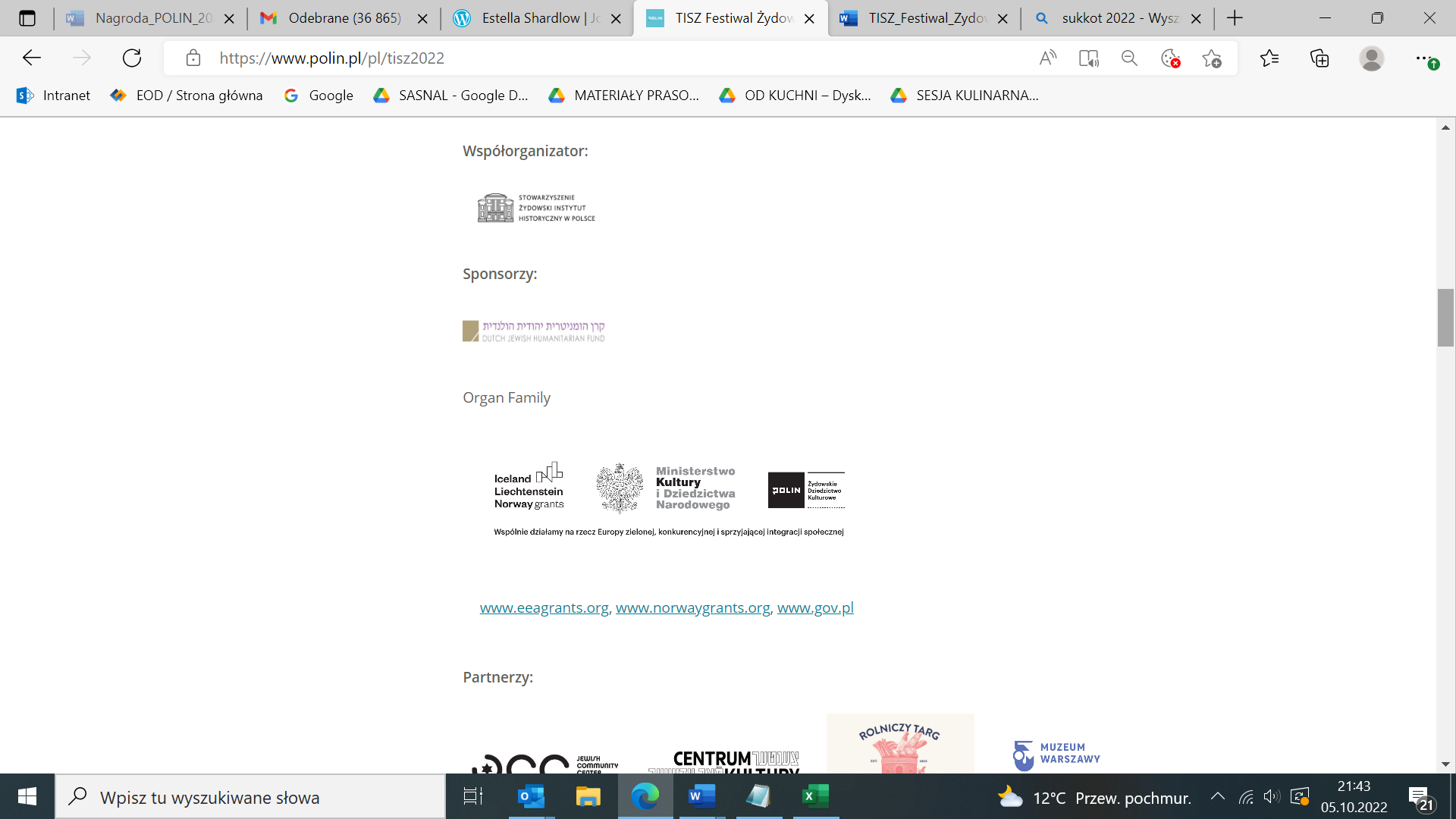 PROGRAM: 12-16 października 2022 – TISZ Festiwal Żydowskiego Jedzenia: WĘDRÓWKA12 października (środa)godz. 10.00-11.30; Śniadanie na targu; Miejsce: Targ Kręglickichgodz. 11.00-13.30; Czym jest wędrówka smaków? O kuchni fusion. Warsztaty kulinarne dla seniorów; Miejsce: Pracownia Kulinarna „U Fani”, Muzeum POLINgodz. 16.30-17.30; Klaudia Sigalina i dietetyczny napój z Kaukazu. Spotkanie; Miejsce: Muzeum Warszawygodz. 19.30-20.30; Czytelnia POLIN online: Kornelia Binicewicz i Italo Rondinella „Pazar // Shuk” ; Facebook Muzeum POLIN godz. 20.00-20.15; Oprowadzanie online po wystawie „Od kuchni” w języku hebrajskim; YouTube Muzeum POLIN13 października (czwartek)godz. 18.00-21.00; O widzeniu – targowiska warszawskie. Warsztaty fotografii ulicznej; Miejsce: sala edukacyjna, Muzeum POLINgodz. 18.00-21.00; Lokalne podróże. Warsztaty kulinarne z Pawłem Ochmanem (Weganon); Miejsce: Pracownia Kulinarna „U Fani”, Muzeum POLINgodz. 19.30-20.30; Kiełbasy z karpi i ollaputreda. Kuchnia polskich Żydów a dziedzictwo kuchni staropolskiej; YouTube Muzeum POLINgodz. 20.00-20.15; Oprowadzanie online po wystawie „Od kuchni” w języku włoskim; YouTube Muzeum POLIN 14 października (piątek)godz. 19.00-22.00; Święto Szałasów – szabatowa kolacja; Miejsce: hol główny, Muzeum POLINgodz. 20.00-20.15; Oprowadzanie online po wystawie „Od kuchni” w języku angielskim; YouTube Muzeum POLIN 15 października (sobota)godz. 11.00-15.00; Na targu z Batszewą Singer. Spacer po Hali Mirowskiej połączony z warsztatami kulinarnymi; Zbiórka: Hala Mirowska (od strony al. Jana Pawła II) godz. 12.00-13.30; Co z czym zjeść? Spacer z przewodnikiem po wystawie czasowej "Od kuchni"; Miejsce: wystawa czasowa, Muzeum POLINgodz. 12.00-12.45; Życie w wiecznej wędrówce: Mongołowie. Spotkanie; Miejsce: Muzeum Azji i Pacyfikugodz. 15.00-16.30; Oprowadzanie z ekspertem – prof. Jarosławem Dumanowskim i Magdaleną Maślak; Miejsce: wystawa czasowa, Muzeum POLINgodz. 19.00-21.00; O jedzeniu – targowiska Tel Awiwu i Stambułu. Performatywne spotkanie kulinarne; Miejsce: Pracownia Kulinarna „U Fani”, Muzeum POLINgodz. 22.00; Nocne wędrówki. Ladies on Records & Zura DJ Set; Miejsce: Bar Studio 16 października (niedziela)godz. 10.00-18.00; Migracje smaków – warsztaty rodzinne; Miejsce: Pracownia Kulinarna „U Fani”, Muzeum POLINgodz. 11.00-13.00; Przepiśnik od kuchni – warsztaty; Miejsce: bazar Różyckiego, budka nr 9godz. 11.00-12:30; Smaki i tradycje kuchni żydowskiejgodz. 11.00-12.30; Śledząc szlaki śledzia – warsztaty kulinarne; Miejsce: Państwowe Muzeum Etnograficznegodz. 12.00-16.00; Wędrówki smaków – warsztaty kulinarne; Miejsce: Centrum Kultury Jidyszgodz. 13.30-17.00; Chodź na bajgla! Spacer miejski z degustacją; Miejsce: JCC Warszawagodz. 14.00-15.00; Wokół stołu – historia i tradycje kuchni żydowskiej; Miejsce: wystawa czasowa, Muzeum POLINgodz. 14.30-16.30; Tu kupisz i zjesz wszystko. Spacer miejski; Zbiórka: Muzeum POLINgodz. 17.00; Mini-Chef – Jewish dessert workshop for kids; Facebook Friends of POLIN Museumgodz. 18.00-19.00; „Mleko i głód” – spotkanie wokół książki; Miejsce: Centrum Kultury Jidyszgodz. 20.00; Jewish Food Tour of Poland: Lublin Onion Pletzls; YouTube Muzeum POLINPrzez cały czas trwania festiwalu, 12-16 października 2022:TISZ Festiwal: Festiwalowe menu w „Warsze” TISZ Festiwal w barach mlecznychWydarzenia towarzyszące:Spacery dla mniejszości: Kuchnia w drodzeSpacery dla mniejszości: Na tropie perskich kulinarnych śladów w kuchni żydowskiej